Резюме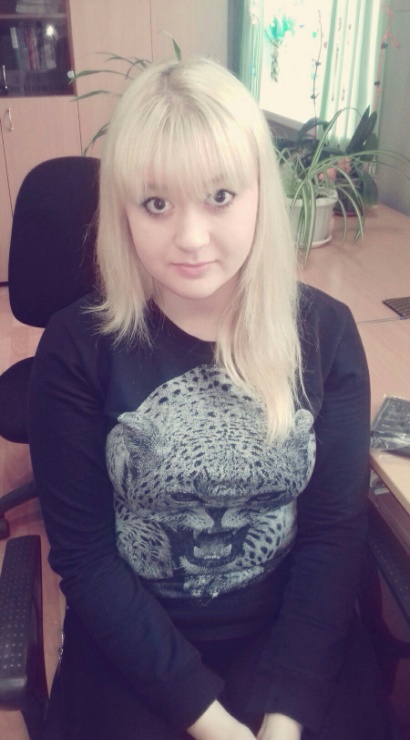 Попова Анастасия АнатольевнаДата рождения: 19.12.1997Телефон: 89144124489Образование:КГБ ПОУ Хабаровский техникум водного транспортаГоды обучения:  2013-2016 гг.Специальность: операционная деятельность в логистикеКвалификация: операционный логистФорма обучения: очная, средний бал успеваемости в техникуме: 3,7Место прохождения практики:Ноябрь – декабрь 2015 г. ОАО «Хабаровский судостроительный завод»Апрель – май  2016 г. АО «Хабаровский судостроительный завод»Участие в конкурсах: В мире транспортных перевозок 2016 г.Профессиональные навыки:  знание компьютерных программ:  MS Word, MS Exсel, Access, ознакомлена с программами Tronix и 1CСемейное положение: не замужем, детей нетЛичные качества: ответственность, быстрая адаптация к новым условиям, коммуникабельность, внимательность.